ТРЕНИРОВОЧНЫЙ ВАРИАНТ №6 ЕГЭ-2023 ПО БИОЛОГИИЧасть 1Рассмотрите таблицу «Уровни организации живого» и заполните ячейку, вписав соответствующий термин.Ответ: ________________________. Исследователь поместил растения овса в герметичную освещенную камеру и повысил в ней концентрацию углекислого газа с 0,04% до 0,1%. Как спустя час у растений изменится интенсивность дыхания и интенсивность фотосинтеза?Для каждой величины определите соответствующий характер её изменения:1) увеличилась2) уменьшилась3) не измениласьЗапишите в таблицу выбранные цифры для каждой величины. Цифры в ответе могут повторяться.Ответ: ________________________.ОтветВ сперматозоиде быка содержится 30 хромосом. Определите число половых хромосом в клетке кожи коровы. В ответ запишите только соответствующее число.   	Ответ: ________________________.ОтветОпределите вероятность (%) рождения здорового сына в браке женщины-носительницы гена гемофилии и мужчины с нормальной свертываемостью крови. В ответ запишите только соответствующее число.Ответ: ________________________.Ответ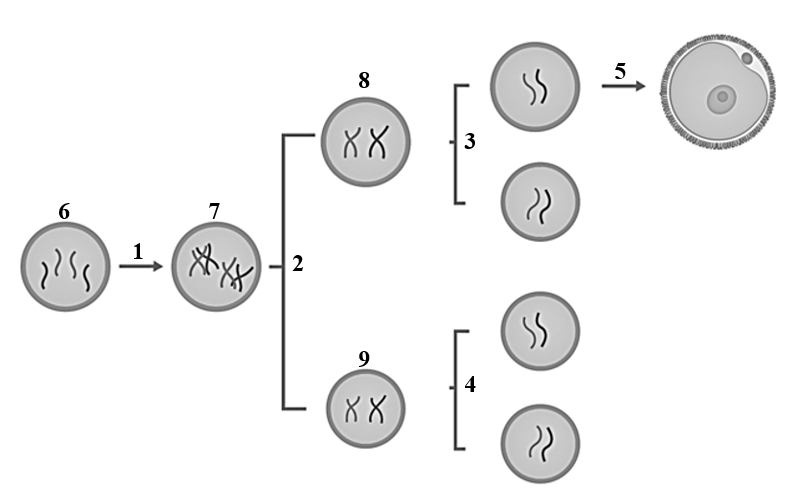 	Каким номером на рисунке обозначена клетка, находящаяся в фазе роста?Ответ: ________________________.Установите соответствие между характеристиками и процессами, обозначенными на рисунке цифрами 1, 2, 3: к каждой позиции, данной в первом столбце, подберите соответствующую позицию из второго столбца.Запишите в таблицу выбранные цифры под соответствующими буквами.Ответ: Выберите три признака, которые соответствуют молекуле, изображенной на рисунке. Запишите в таблицу цифры, под которыми они указаны.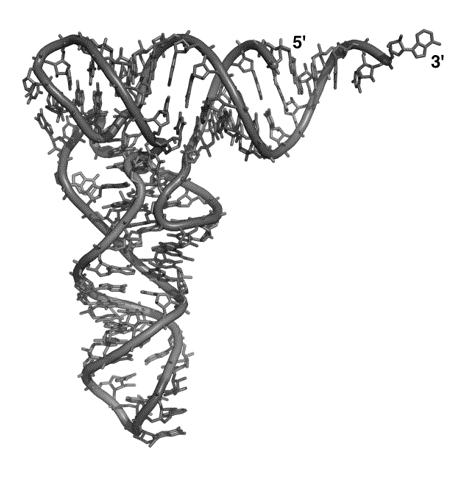 1) может связываться с аминокислотами2) участвует в транскрипции3) имеет антикодоновую петлю4) содержит углевод рибозу5) мономеры связаны пептидными связями 6) имеет гидрофильную головку Ответ:       Установите последовательность этапов энергетического обмена гриба, растущего на древесине. Запишите в таблицу соответствующую последовательность цифр. 1) образование глюкозы2) выделение углекислого газа3) расщепление целлюлозы 4) транспорт пирувата в митохондрии  5) окислительное фосфорилированиеОтвет: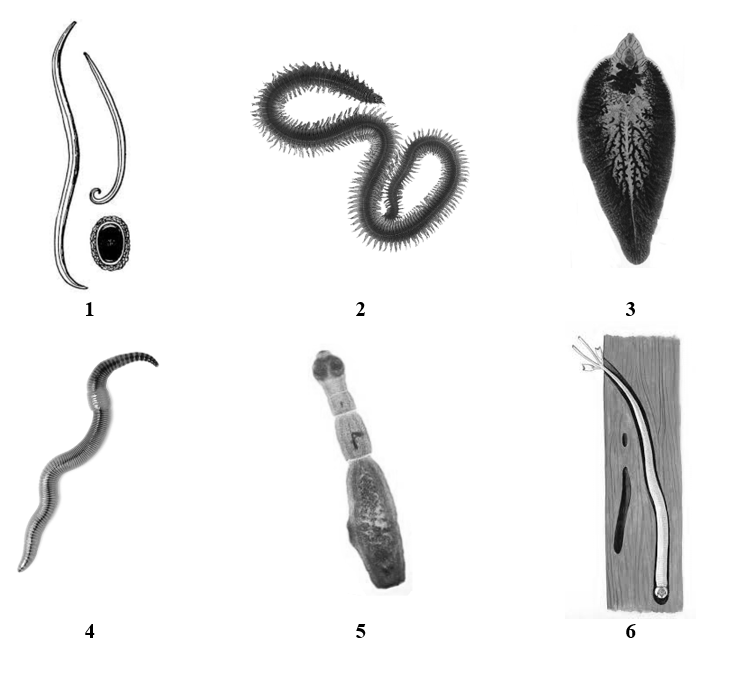 Каким номером на рисунке обозначен организм, относящийся к типу Моллюски?Ответ: ________________________.Установите соответствие между характеристиками и представителями беспозвоночных животных, обозначенных на рисунке выше цифрами 1, 2, 3: к каждой позиции, данной в первом столбце, подберите соответствующую позицию из второго столбца. Запишите в таблицу выбранные цифры под соответствующими буквами.Ответ: Выберите три верных ответа из шести и запишите в таблицу цифры, под которыми они указаны. Для растения, изображенного на рисунке, характерно: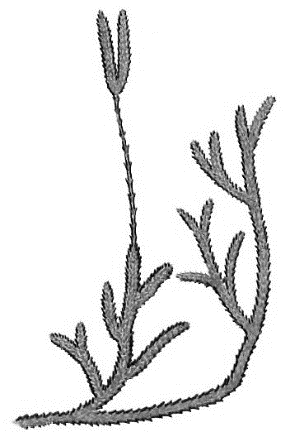 1) доминирование спорофита2) формирование весенних и летних побегов3) опыление ветром4) образование спор в стробилах 5) дихотомическое ветвление6) наличие главного корняОтвет:Установите последовательность систематических групп, начиная с самого низкого ранга. Запишите в таблицу соответствующую последовательность цифр.1) Двудольные2) Сложноцветные3) Покрытосеменные4) Растения5) Ромашка6) Ромашка аптечнаяОтвет: 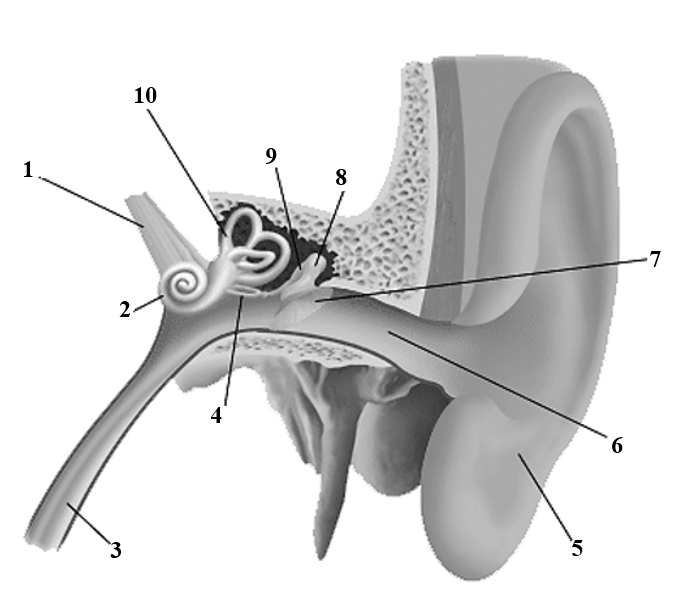 Какой цифрой на рисунке обозначена слуховая косточка наковальня?Ответ: ________________________.Установите соответствие между характеристиками и структурами, обозначенными на рисунке выше цифрами 1, 2, 3: к каждой позиции, данной в первом столбце, подберите соответствующую позицию из второго столбца.Запишите в таблицу выбранные цифры под соответствующими буквами.Ответ: Выберите три верных ответа из шести и запишите в таблицу цифры, под которыми они указаны. Мозговое вещество надпочечников:1) формируется из мозгового вещества почек 2) вырабатывает стероидные гормоны 3) выделяет в кровь адреналин и норадреналин 4) при гиперфункции вызывает базедову болезнь5) иннервируется симпатической нервной системой6) синтезирует гормоны, повышающие артериальное давлениеОтвет: Установите правильную последовательность прохождения порции изотопов меченого йода, введенного с пищей, по органам и структурам в теле человека до места аккумуляции. Запишите в таблицу соответствующую последовательность цифр.1) капилляры ворсинок кишечника2) правое предсердие3) воротная вена печени4) левый желудочек5) капилляры щитовидной железыОтвет:Прочитайте текст. Выберите три предложения, в которых даны примеры идиоадаптаций змей. Запишите в таблицу цифры, под которыми они указаны.Ответ: Выберите три верных ответа из шести и запишите в таблицу цифры, под которыми они указаны. Взаимоотношения «хищник-жертва» наблюдаются в следующих парах организмов:1) речной рак и дафния2) минога и лосось  3) окунь и пескарь4) соболь и бурундук5) омела и тополь6) барсук и лягушкаОтвет: Установите соответствие между доказательствами эволюции и их примерами: к каждой позиции, данной в первом столбце, подберите соответствующую позицию из второго столбца.Запишите в таблицу выбранные цифры под соответствующими буквами.Ответ: Установите последовательность событий в эволюции позвоночных животных. Запишите в таблицу соответствующую последовательность цифр. 1) формирование головного мозга 2) использование кожного дыхания3) окостенение позвонков 4) появление теплокровности  5) формирование амнионаОтвет:Проанализируйте таблицу «Типы плодов». Заполните пустые ячейки таблицы, используя элементы, приведённые в списке. Для каждой ячейки, обозначенной буквой, выберите соответствующий элемент из предложенного списка.Список элементов:1) крылатка2) зерновка3) семянка4) сухой многосемянный5) сочный многосемянный6) ландыш, картофель7) вишня, черемуха8) рябина, боярышникЗапишите в таблицу выбранные цифры под соответствующими буквами.Ответ: Проанализируйте график, отражающий концентрацию хорионического гонадотропина (ХГЧ) в крови женщины на разных сроках беременности. Выберите все утверждения, которые можно сформулировать на основании анализа представленных данных. Запишите в ответе цифры, под которыми указаны выбранные утверждения.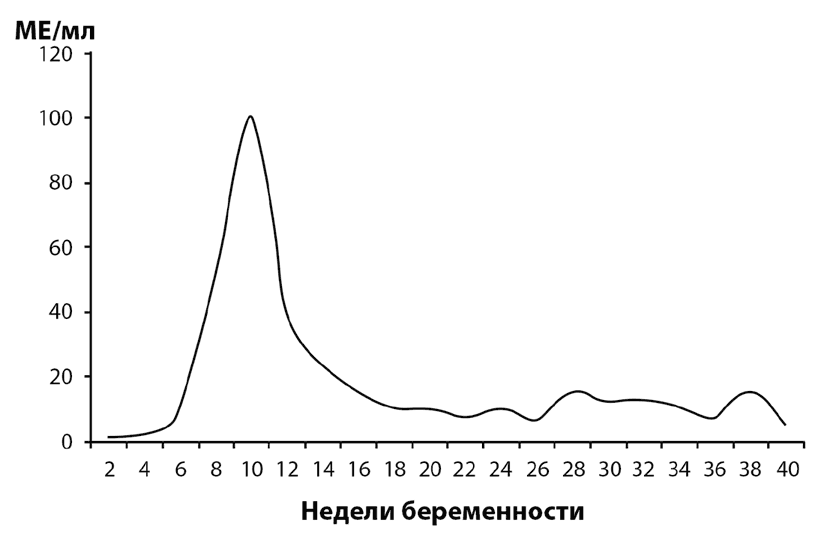 1) Снижение уровня ХГЧ в первые недели беременности может привести к самопроизвольному аборту. 2) Максимальная концентрация ХГЧ наблюдается на 10 неделе беременности.3) После 10 недели беременности уровень ХГЧ не опускается ниже 
10 МЕ/мл.4) В течение 6-10 недели беременности концентрация ХГЧ резко возрастает.5) В моче беременной женщины ХГЧ можно обнаружить начиная с 5 недели беременности. Ответ: ________________________.Ответ Часть 2Биотехнологи исследовали численность живых клеток дрожжей при их росте на виноградном сусле при температуре 25 оС. Культуры дрожжевых клеток и питательную среду помещали в колбы, закрытые пробкой с гидрозатворным клапаном (препятствующим прохождению воздуха внутрь колбы), и колбы, закрытые ватными тампонами (пропускающими воздух). Результаты эксперимента отражены на графике.  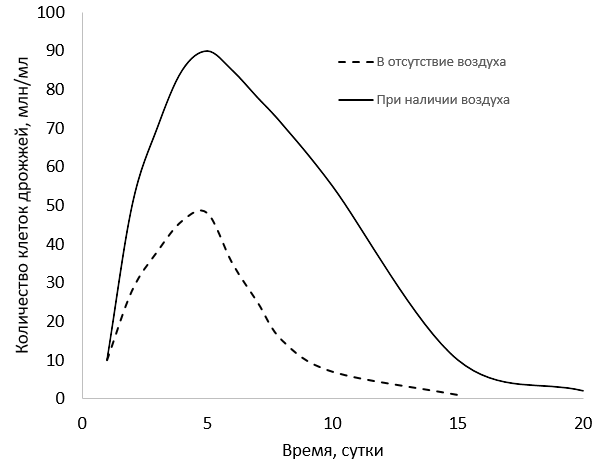 Какую нулевую гипотезу* смогли сформулировать исследователи перед постановкой эксперимента? Объясните, почему в течение всего эксперимента температура в помещении, где находились колбы, должна была поддерживаться на одинаковом уровне? Почему результаты эксперимента могли быть недостоверными, если виноградное сусло в различных колбах было получено путем отжимания сока из ягод разных сортов винограда?* Нулевая гипотеза – принимаемое по умолчанию предположение, что не существует связи между двумя наблюдаемыми событиями, феноменами. Какой процесс энергетического обмена преобладал у дрожжей в колбах, закрытых пробками? Объясните, почему при отсутствии воздуха плотность живых клеток дрожжей в среде была ниже, чем при наличии кислорода. Для чего необходимо было снабдить пробки гидрозатворным клапаном? Почему колбы прикрывали ватными тампонами, а не оставляли просто открытыми? Ответ поясните.Рассмотрите рисунок. Представителю какого пола принадлежит данная кариограмма? Ответ поясните. Какое нарушение можно обнаружить на данной кариограмме? Какой тип мутации является ее причиной? Какой наследственный синдром развивается вследствие такой мутации? Объясните, чем обусловлено название этого синдрома.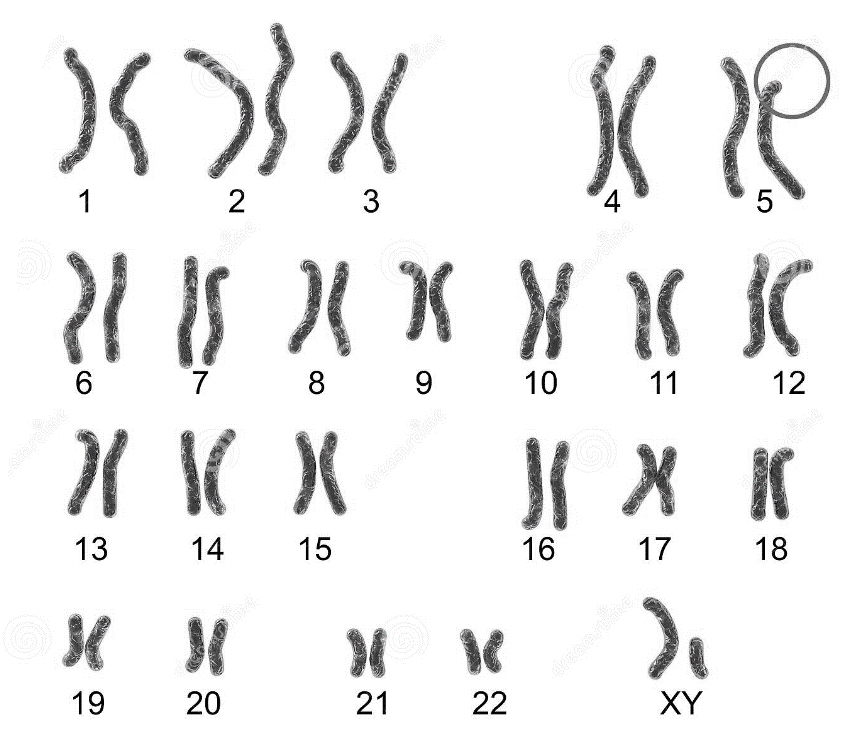 Насекомые являются типичными обитателями пустынь. Какие особенности строения и функционирования покровов, дыхательной и выделительной систем обеспечивают насекомым сохранение влаги в теле? Ответ объясните.В английском языке есть выражение «use it or lose it» - используй или потеряешь. Эта закономерность издавна замечена и эволюционистами. Как редукция органов и структур, например, головы у двустворчатых моллюсков, может быть объяснена с позиций ламаркизма? Какой закон Ламарка она иллюстрирует? Как это же эволюционное событие необходимо объяснять с позиций синтетической теории эволюции? Примером какого пути достижения биологического прогресса оно является? Какие преимущества дала утрата головы предкам двустворчатых?Вирус гриппа А в качестве генетического материала несет минус-нитевую РНК. Такая РНК не может служить матрицей для трансляции вирусных белков. Под действием вирусной РНК-зависимой РНК-полимеразы на матрице геномной минус-нитевой РНК происходит транскрипция. Образующаяся при этом вирусная плюс-нитевая иРНК способна связываться с рибосомами клетки для трансляции. Фрагмент генома вируса гриппа А имеет следующую последовательность нуклеотидов:5'-АУГЦУГГЦЦУАГАГГУУА-3'.Определите, с какого нуклеотида во фрагменте вирусной иРНК начинается синтез белка и первичную структуру фрагмента вирусного белка, если известно, что он содержит не менее четырех аминокислот.  Ответ поясните. При написании последовательностей нуклеиновых кислот указывайте направление цепи. Для выполнения задания используйте таблицу генетического кода.Генетический код иРНК (от 5’ к 3’ концу)На X- и Y-хромосомах человека существуют псевдоаутосомные участки, которые содержат аллели одного гена, и между ними может происходить кроссинговер. Общая цветовая слепота и нарушение развития скелета вызываются рецессивными генами, расположенными на псевдоаутосомных участках. Дигетерозиготная женщина вышла замуж за мужчину, страдающего общей цветовой слепотой и нарушением развития скелета. Их сын, имеющий нормальное цветовое зрение и нарушение развития скелета, женился на моногомозиготной женщине-носительнице гена общей цветовой слепоты, в семье которой не было  случаев нарушения развития скелета. Составьте схемы решения задачи. Определите генотипы родителей и генотипы, фенотипы, пол возможного потомства. Ответами к заданиям 1–22 являются последовательность цифр, число или слово (словосочетание). Ответы запишите в поля ответов в тексте работы, а затем перенесите в БЛАНК ОТВЕТОВ № 1 справа от номеров соответствующих заданий, начиная с первой клеточки, без пробелов, запятых и других дополнительных символов. Каждый символ пишите в отдельной клеточке в соответствии с приведёнными в бланке образцами.Уровень Пример КлеточныйЗооспоры хламидомонады ?Куриный эмбрионИнтенсивность дыханияИнтенсивность фотосинтезаРассмотрите рисунок «Овогенез» и выполните задания 5 и 6.ХАРАКТЕРИСТИКАПРОЦЕССА) формируется овоцит первого порядка1) 12) 23) 3Б) деление гаплоидных клеток 1) 12) 23) 3В) образуется оотида 1) 12) 23) 3Г) происходит репликация ДНКД) редукционное делениеЕ) сопровождается расхождением двухроматидных хромосомАБВГДЕРассмотрите рисунок «Беспозвоночные животные» и выполните задания 9 и 10.ХАРАКТЕРИСТИКИПРЕДСТАВИТЕЛИ БЕСПОЗВОНОЧНЫХ А) имеет первичную полость тела1) 1Б) развитие со сменой хозяина 2) 2В) гермафродит3) 3 Г) замкнутая кровеносная система Д) тело сегментированоЕ) один слой продольных мышцАБВГДЕРассмотрите рисунок «Строение уха» и выполните задания 13 и 14.ХАРАКТЕРИСТИКИСТРУКТУРЫ А) соединяется с носоглоткой 1) 1 1) 1 Б) относится к проводниковой части слухового анализатора 2) 2 3) 32) 2 3) 3В) содержит кортиев органГ) проводит воздух в полость среднего ухаД) имеет рецепторные клеткиЕ) черепной нерв АБВГДЕ(1) Тело змей покрыто сухой ороговевшей кожей, защищающей их от потерь влаги. (2) Особое строение челюстей, растяжимая глотка и мускульный пищевод позволяют змеям заглатывать добычу, в несколько раз превышающую толщину их тела. (3) Сердце змей трехкамерное с неполной перегородкой в желудочке, в связи с чем внутренние органы снабжаются смешанной кровью. (4) У змей наблюдается упрощение строения органа слуха, например, утрачивается барабанная перепонка, но при этом лучше развит так называемый «сейсмический слух». (5) В шейном отделе змей имеется несколько позвонков. (6) При этом количество грудных позвонков сильно увеличено, а скелет конечностей редуцирован.ПРИМЕРЫДОКАЗАТЕЛЬСТВА ЭВОЛЮЦИИА) формирование ногтевой пластины у человека и шимпанзе бонобо1) молекулярно-генетические2) биогеографические3) сравнительно-анатомическиеБ) обитание кошачьих лемуров только на территории Мадагаскара 1) молекулярно-генетические2) биогеографические3) сравнительно-анатомическиеВ) наличие фрагментов вирусных генов в одинаковых участках хромосом человека и шимпанзе1) молекулярно-генетические2) биогеографические3) сравнительно-анатомическиеГ) различие флоры и фауны Северной и Южной АмерикиД) наличие грифельных косточек у лошадейЕ) идентичность генетического кода у человека и мышиАБВГДЕПлодХарактеристика Примеры растенийЯгодаСочный многосемянный____________(А)Стручок____________(Б)Капуста, редька, горчица____________(В)Сухой односемянныйВасилек, одуванчик, георгинАБВДля записи ответов на задания этой части (23–29) используйте БЛАНК ОТВЕТОВ № 2. Запишите сначала номер задания (23, 24 и т.д.), а затем развёрнутый ответ на него. Ответы записывайте чётко и разборчиво.Прочитайте описание эксперимента и выполните задания 23 и 24.ПервоеоснованиеВторое основаниеВторое основаниеВторое основаниеВторое основаниеТретьеоснованиеУЦАГУФенФенЛейЛейСерСерСерСерТирТир——ЦисЦис—ТриУЦАГЦЛейЛейЛейЛейПроПроПроПроГисГисГлнГлнАргАргАргАргУЦАГАИлеИлеИлеМетТреТреТреТреАснАснЛизЛизСерСерАргАргУЦАГГВалВалВалВалАлаАлаАлаАлаАспАспГлуГлуГлиГлиГлиГлиУЦАГ